Анализ работы школьного научного общества «Мы=XXI век»в 2017-2018 учебном году     В условиях современного развития российского государства, когда возрастает значимость инвестиций в человеческий капитал и  в основу развития поставлено накопление интеллектуального и творческого потенциала страны, работа                                   с одаренными детьми и талантливой молодежью выходит на приоритетные позиции современного образования.     Возрос интерес детей к занятиям исследовательской деятельностью,  повысилось качество представляемых на конкурсы работ, о чем свидетельствуют победы на региональных и федеральных научно-практических конференциях и конкурсах.
     В 2017-2018 учебном году состоялась юбилейная Х школьная научно-практическая конференция, на которой представлены исследовательские работы учащихся по разным предметным областям. Учениками начальной школы подготовлено 16 исследовательских работ, учащимися средней и старшей школы – 36.  В информационно-образовательной среде МАОУ СОШ № 10  размещаются   учебно-исследовательские  и проектные работы учащихся, которые используются как в учебном процессе, так и во внеклассной работе. 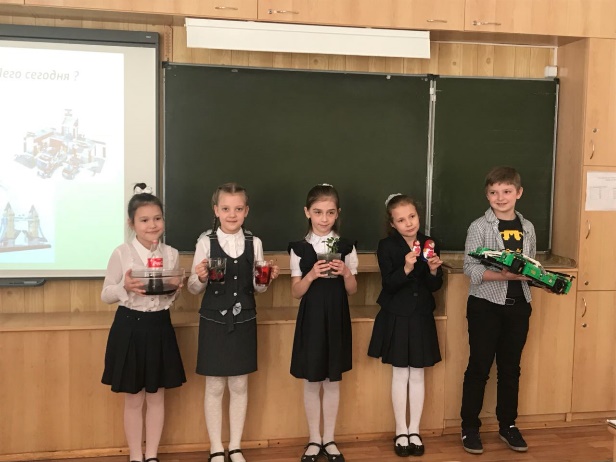 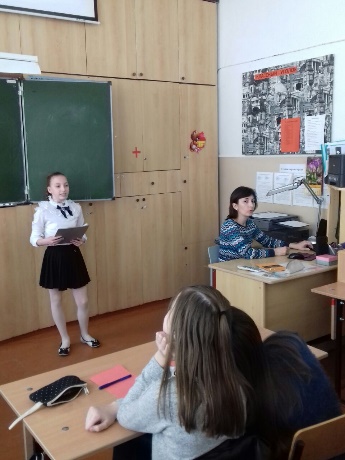     Секция начальных классов                         Секция иностранных языков     Члены  школьного научного общества учащихся  приняли участие во Всероссийской научно-практической конференции «Первые шаги в науку» на базе Таганрогского института имени А.П. Чехова (филиал) «РГЭУ (РИНХ)», в XXVII городских экологических чтениях, городском детском фестивале науки «Точка кипения ЮФУ», IV городской инженерно-технической исследовательской конференции учащихся 2-7 классов «Научный импульс», во Всероссийских заочных конкурсах научно-исследовательских, изобретательских и творческих работ обучающихся            Итоги участия во Всероссийской научно-практической конференции «Первые шаги в науку»: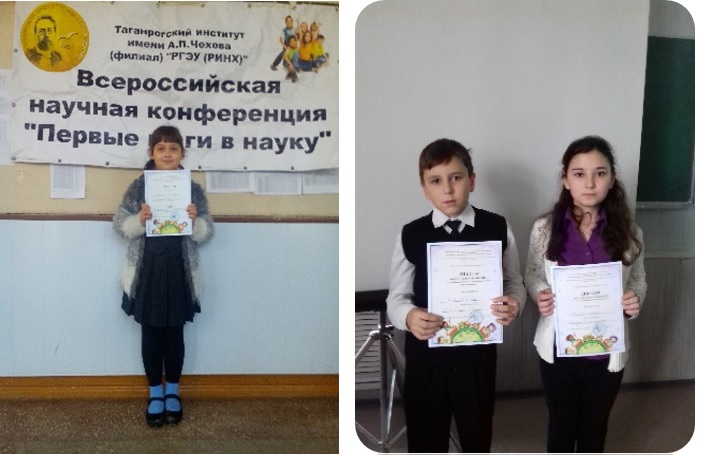                               Жукова Таисия, призер                        Ковалев Давид,                 Всероссийской научно-практической          Куренкова Мариам,                конференции «Первые шаги в науку»       дипломанты Всероссийской                                                                                                                                               научно-практической                                                                    конференции «Первые шаги в науку»Итоги XXVIII городских экологических чтений: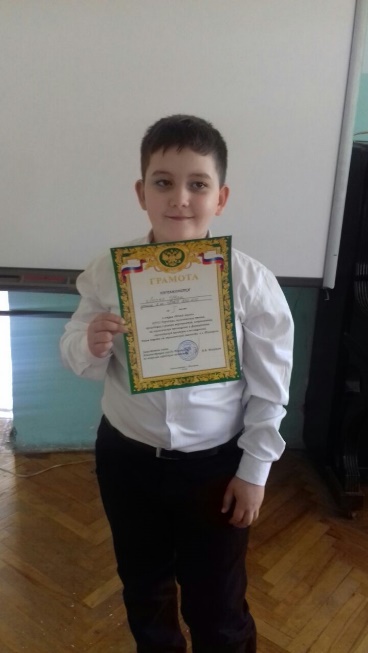              Леско Иван, победитель XXVIII городских экологических чтенийIV городская инженерно-техническая исследовательская конференция учащихся 2-7 классов «Научный импульс»:Первый городской детский фестиваль науки «Точка кипения ЮФУ»: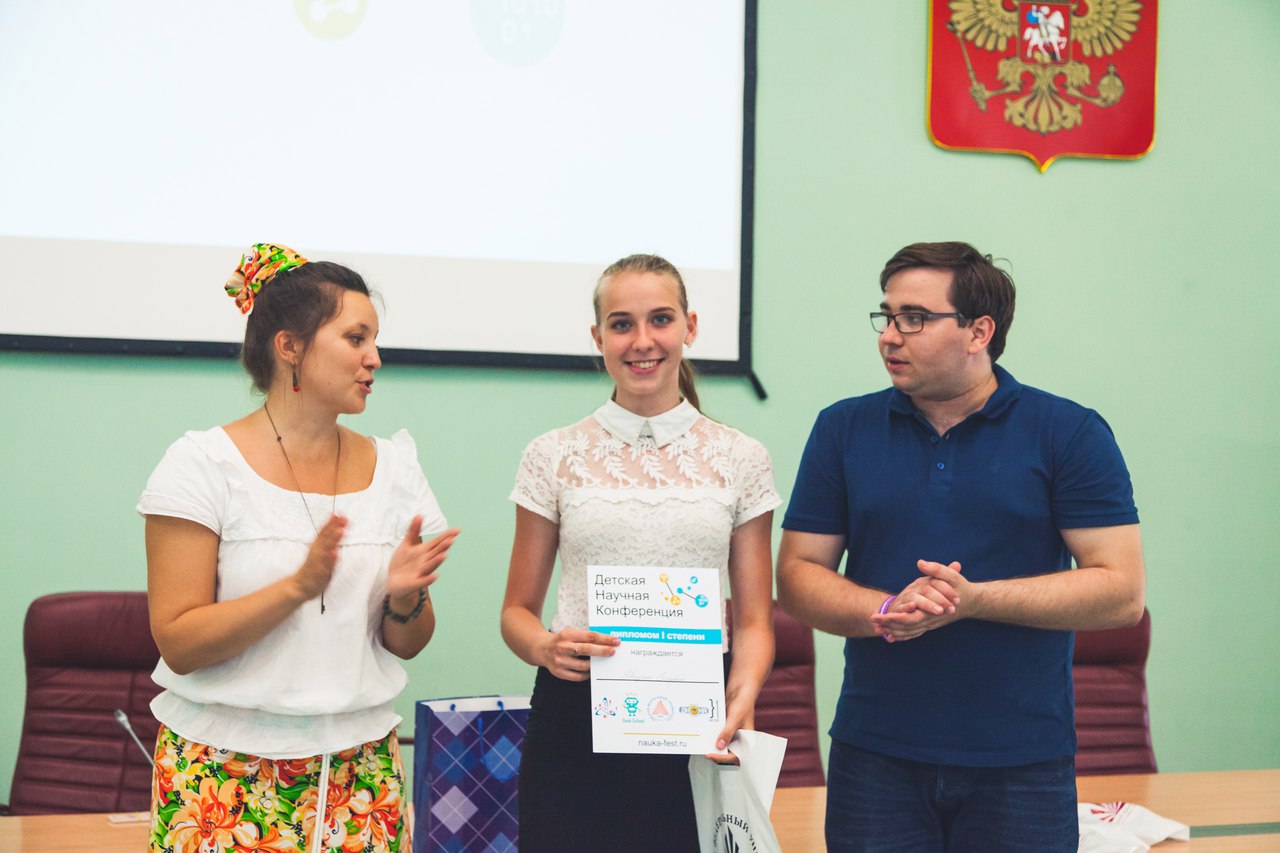 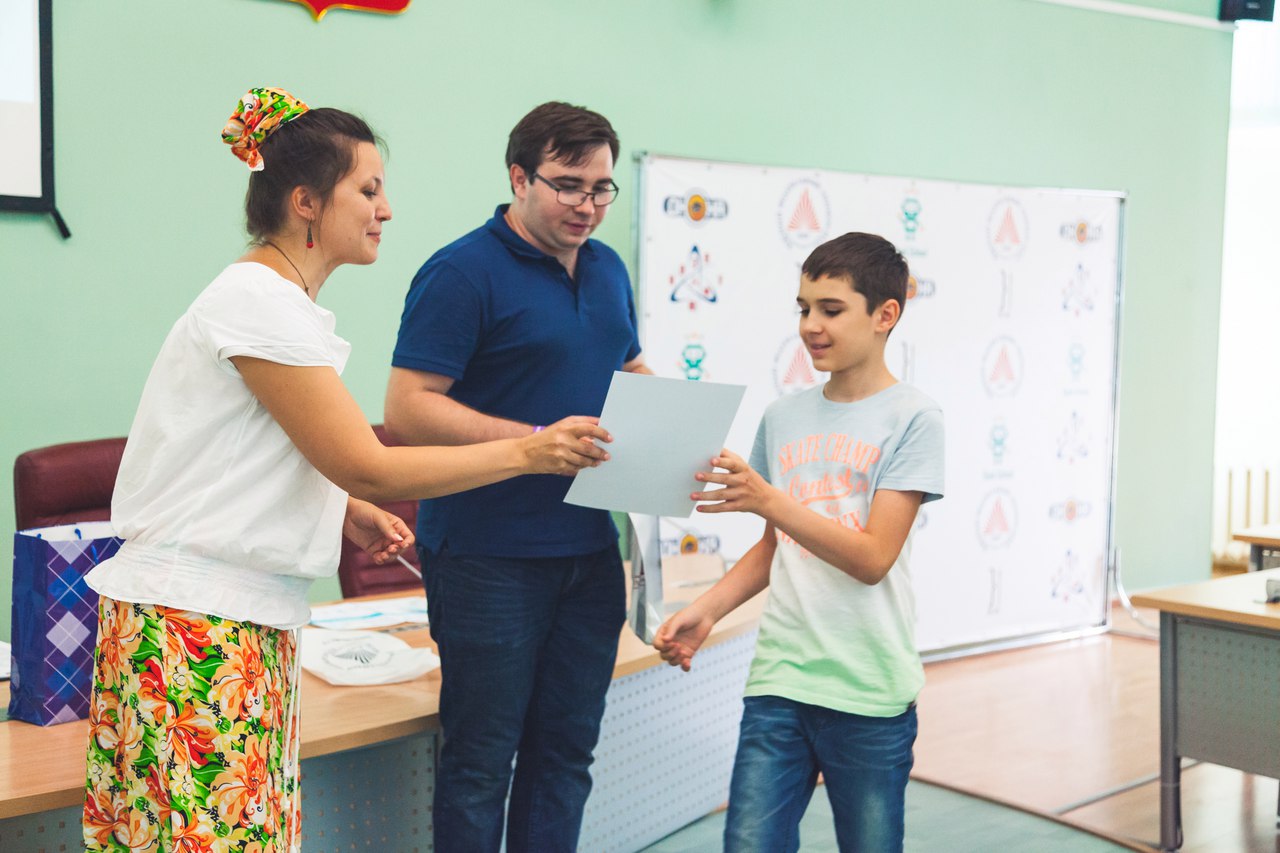    Иващенко Екатерина, победитель Первого          Выскребенцев Велесвет, призер Первого             городского фестиваля науки                                 городского фестиваля науки                «Точка кипения ЮФУ»                                            «Точка кипения ЮФУ»     В Таганроге, в преддверии Дня российской науки, в Центральной городской публичной библиотеке им. А.П. Чехова, открылась выставка детского научно-технического творчества. Самой юной участницей выставки детского технического творчества стала ученица 2-Б класса МАОУ СОШ № 10 Алла Иващенко с исследовательской работой «Городской парк – зелёный остров Таганрога» (руководитель Егорова Е.Ю.). Алла награждена  дипломом Управления образования.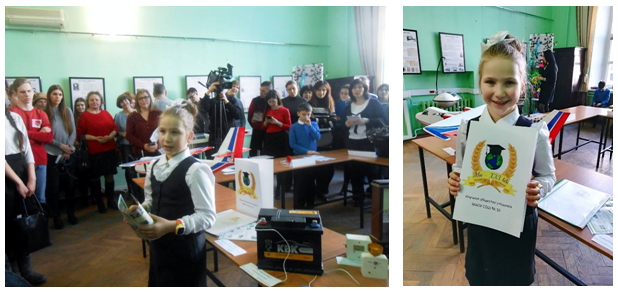                    Иващенко Алла, участница выставки детского технического творчества     Для стимулирования творческой деятельности одаренных детей  победители городских, региональных, всероссийских, международных олимпиад и конкурсов, победители и призеры конференций награждены грамотами и дипломами.
Награждение победителей и призеров городских, региональных, всероссийских, международных олимпиад, конкурсов, конференций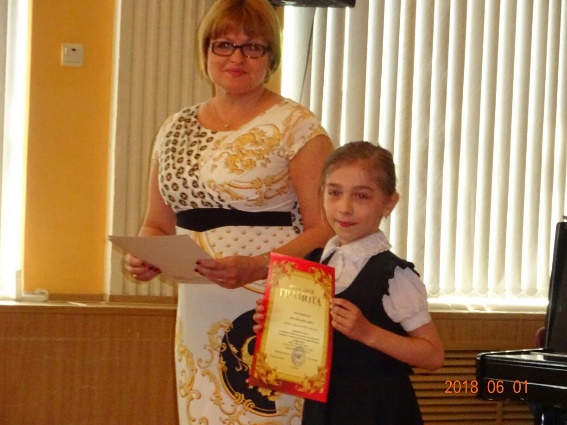 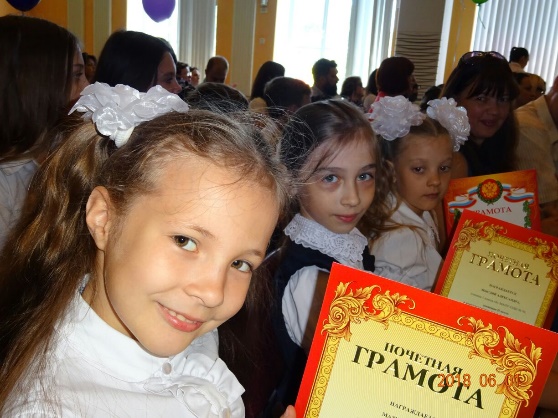 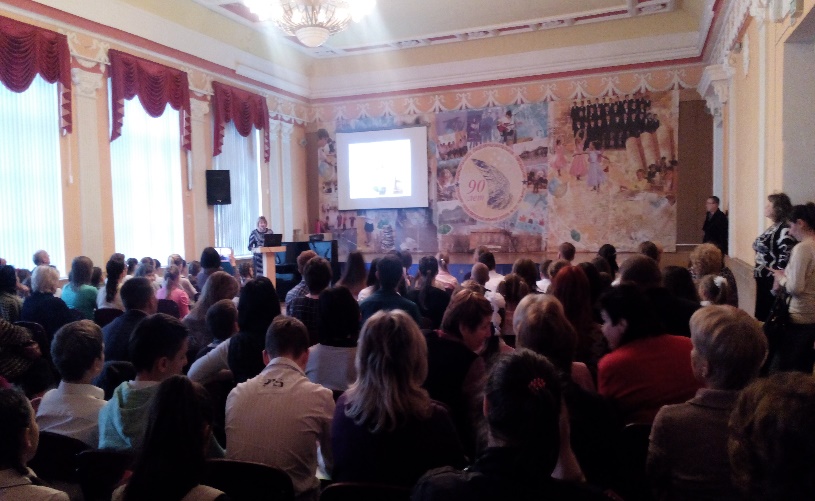 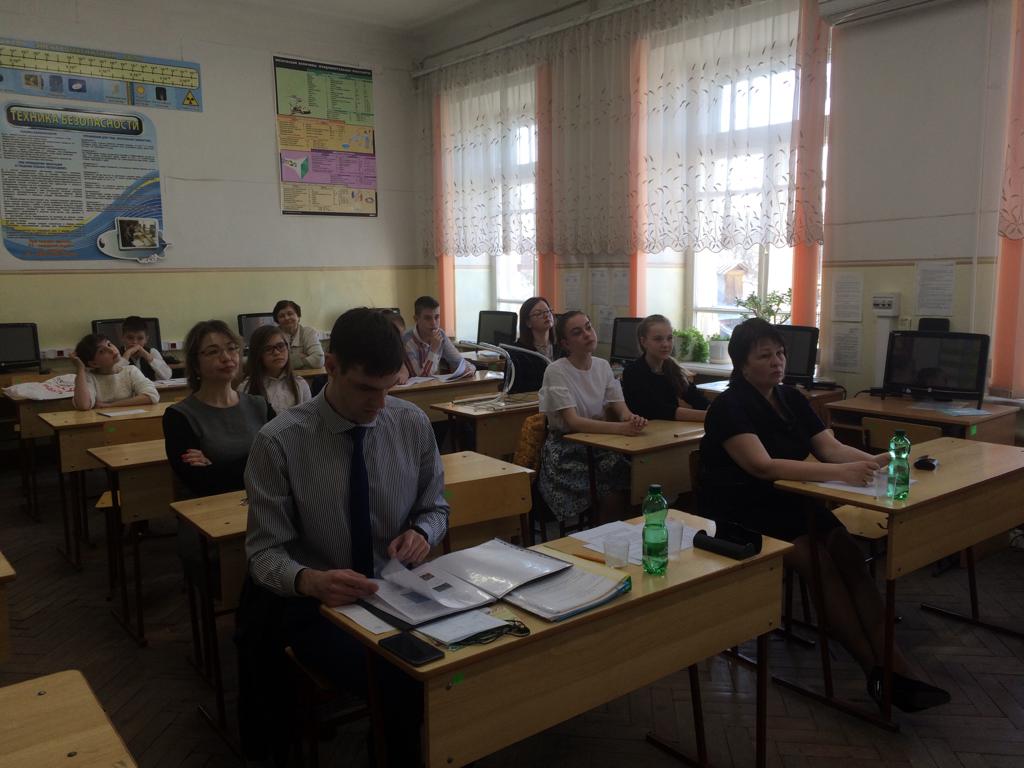                  Открытие X школьнойнаучно-практической        конференции             Секция естественных наук№№Фамилия, имяучащихся, классСекцияРуководительРезультат1Жукова Таисия, 3-А«Моя малая Родина: история и современность»Дорофеева В.А.Призер (2 место)2Куренкова Мариам, 3-Б Набродова Г.Б.Диплом «За глубину изучаемой проблемы»3Ковалев Давид, 4-БПолунина Н.Ю.Диплом «За изобретательность, творческие находки, оригинальность»№ФИО учащегося, классСекция РуководительРезультат1Леско Иван, 2-Б«Юный эколог», исследование «Удивительная сода»Егорова Е.Ю.Победитель№ФИО учащегося, классРуководительРезультат1Первых Денис, 7-ГБрандина О.Г.II место№ФИО учащегося, классРезультат1Иващенко Екатерина,11-Б1 место2Бикбаева Ангелина, 10-Б2 место3Велесвет Выскребенцев, 6-Б3 место